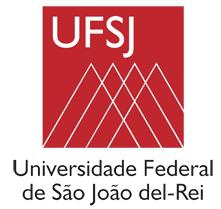 FORMULÁRIO PARA SOLICITAÇÃO DE ADENDO E/OU MUDANÇA EM PROJETO DE PESQUISA, ENSINO E/OU EXTENSÃONº de protocolo CEUA: _____________________________________________________________Título do Projeto: __________________________________________________________________Coordenador do estudo/Unidade acadêmica: _____________________________________________a. Método (ou metodologia) original descrito no projeto:b. Adendo ou modificação a ser executado no método (ou metodologia) original:c. Justificativa fundamentada do coordenador do estudo para solicitação de adendo e/ou modificação no projeto:Data: ____/____/____________________________________________________________Assinatura do coordenador do estudo ANEXAR termos de responsabilidade do coordenador do estudo, que consta do formulário de submissão de projetos, e de ciência do coordenador da instalação animal, datados e assinados.